Face Fit TestersChecklistFFP3 Disposable masksFace Fit TestersChecklistFFP3 Disposable masksFace Fit TestersChecklistFFP3 Disposable masks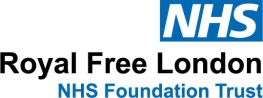 Fit Testers NameFit Test MethodQualitativeDateAssessors NameWork LocationPassPromptFailUnderstand where FFP3 masks must be wornTester aware of Trust/PHE guidance on the correct PPE for task (i.e. AGP etc)Can identify damage or defect in mask1Check disposable mask for damage/defectsPractical - don mask and perform fit checkDemonstrates correct fitting of mask following IPC guidelinesDemonstrates fit-check clearly, and instructs that it must be done every time mask is wornMaintenance of testing equipment and roomCheck hood and pumps for damage/defectsChecks nebuliser spraysCheck room is suitable for fit testPurpose fit testing and the fit test exercisesCan explain why we fit test staff and why we don’t just do a static testLimitations of qualitative fit testingUnderstands reasons to use machine test instead of taste testPractical -  perform a fit testChecks for medical condition Explains test method clearly and purposeSensitivity test carried outUnderstands option if user fails sensitivity testEnsures user performs fit checkPPE worn if interferes with seal of RPECarries out fit test exercises appropriatelyCan correct a failure in fit test (check)2Only allows 1 retest on a mask model (check)2Records results accuratelyReminds retest period and reasons for retestDoffingCan demonstrate how to safely doff and dispose of mask after useSCENARIO TESTSCENARIO TESTSCENARIO TESTSCENARIO TESTPassPromptFailUnderstands problems that could prevent a successful fit test3Identifies issues that might prevent person tasting solutionIdentifies issues with example images and suggests appropriate corrections Recognise a poorly fitting FFP3 maskTester able to recognise poorly fitting mask (example images)